Publicado en Madrid el 12/09/2018 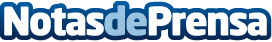 Ya está lista la reedición de 'Draconangelus II: Guardianes de almas eternas', de Keka DilanoLa autora madrileña vuelve a escena con la reedición del segundo volumen de su saga sobre ángeles y dragonesDatos de contacto:Editorial TregolamNota de prensa publicada en: https://www.notasdeprensa.es/ya-esta-lista-la-reedicion-de-draconangelus-ii Categorias: Nacional Literatura Consumo http://www.notasdeprensa.es